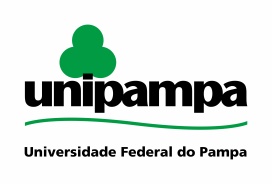 * Fotos da realização da Unipampa Cidadã – Curso XXXXXXXX.RELATÓRIOUNIPAMPA CIDADÃ – CURSO XXXXXXRELATÓRIOUNIPAMPA CIDADÃ – CURSO XXXXXXNome:Matrícula:Matrícula:Curso de graduação:Curso de graduação:Data da entrega:Data da entrega:Assinatura:Assinatura:1. Entidade onde realizou o UNIPAMPA CIDADÃ1. Entidade onde realizou o UNIPAMPA CIDADÃNome:Endereço:Endereço:Cidade/Estado:Cidade/Estado:Responsável pela atividade:Responsável pela atividade:Assinatura do responsável pela atividade:Assinatura do responsável pela atividade:2. Informações sobre o trabalho realizadoPeríodo de realização:                                                                Carga horária:Periodicidade:Público da ação:Número de pessoas alcançadas pela ação:Descrição do trabalho realizado:3. Reflexões sobre a UNIPAMPA CIDADÃDescreva a importância dessa ação para a sua formação pessoal e profissional:4. Avaliação do(a) Supervisor(a) de Extensão4. Avaliação do(a) Supervisor(a) de ExtensãoConsiderações:Aprovado (   )      Não aprovado (   )Aprovado (   )      Não aprovado (   )Nome do(a) Supervisor(a) de Extensão:Nome do(a) Supervisor(a) de Extensão:Assinatura:Assinatura: